NAVODILA: četrtek, 19.03.2020Učiteljica Mateja Arh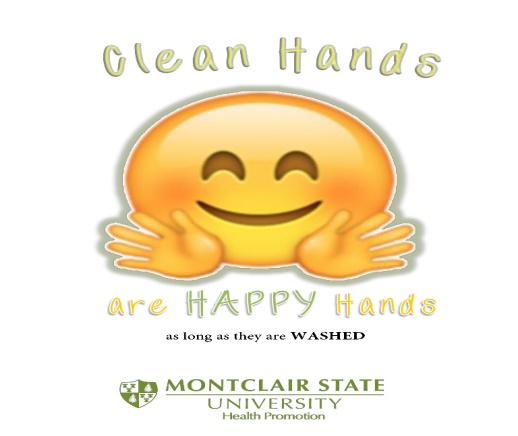 DZ str. 85 / nal. 6 = preberi besedilo '' Festivals – More than the Music'' in reši spodnjo nalogo. Potem si preveri svoje ugotovitve s pomočjo rešitev. Neznane besede označi v besedilu in poglej njihov pomen v slovarju ( lahko uporabljaš spletni slovar pons)REŠITVE: 1 T                       4 F                7 NG               10 T2 T                       5 NG             8 F                   11 T3 F / (NG)            6 T                9 T                   12 FNa spletnih povezavah spodaj preberi še eno besedilo in reši dane naloge.Spletna naloga: https://eucbeniki.sio.si/ang8/2872/index3.html in https://eucbeniki.sio.si/ang8/2872/index4.html